Encinal High School Athletic Boosters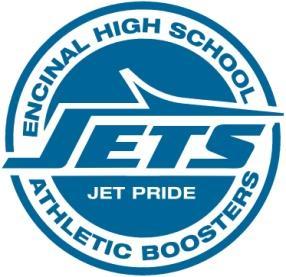 Board & General Membership Meeting      June 11, 2018   6:30 PMPier 29 Restaurant, Alameda    Agenda -draft1) Welcome  and  Introductions2) Treasurer’s Report –Vincent San Nicolas3) Athletic Director’s Report  - Kevin Gorham4) Old Business            a) May 14 meeting minutes & May 16 Special meeting minutes – VOTE ITEM           b) Revised bylaws, description of additional vice presidents, term limits,  – VOTE ITEM           c)  Snack Shack and Shed Contract Approval– VOTE ITEM    c) Banner Sponsorship Revised documents for website –review, possibly VOTE ITEM    d) Booster board nominations deadline extended. No volunteers as of 6/9/2018                                                                         6) New Business and  Discussion Items          a)  President Skaff presents a year end report on Boosters, membership and budget for 2018-19          b)  Discussion of funding a donation account for Athletic Directors          c)  Booster Meetings will be held at Pier 29 at 6:30pm for 2018-19. Need to set meeting dates .                                                     